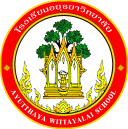 กิจกรรมโรงเรียนอยุธยาวิทยาลัย ปีการศึกษา 2562ชื่อกิจกรรม : จัดจ้างเจ้าหน้าที่ดูแลสระว่ายน้ำความสอดคล้องกับยุทธศาสตร์ กลยุทธ์ และนโยบาย :ยุทธศาสตร์ชาติ 20 ปี (พ.ศ.2560-2579) ด้านที่ 3	ยุทธศาสตร์กระทรวงศึกษาธิการ ฉบับที่ 12 ปีการศึกษา 2560-2564  ข้อที่ 2 	กลยุทธ์ของ สพฐ. ข้อที่ 3	ยุทธศาสตร์ สพม. เขต 3  ข้อที่ 3เกณฑ์คุณภาพโรงเรียนมาตรฐานสากล ข้อที่ 2 	มาตรฐานการประกันคุณภาพภายใน  มาตรฐานที่ 2  กลยุทธ์ของโรงเรียนอยุธยาวิทยาลัย ปีการศึกษา 2562-2564 ข้อที่ 4โครงการหลักของโรงเรียน โครงการที่ 4  ตัวชี้วัดที่ 4.4   	    		ลักษณะกิจกรรม :    กิจกรรมต่อเนื่อง   กิจกรรมใหม่	ชื่อผู้รับผิดชอบกิจกรรม : นายพิภพ   วัดกิ่งกลุ่มบริหารงานที่รับผิดชอบ : กลุ่มบริหารงานบุคคลและกิจการนักเรียน1.  หลักการและเหตุผล  สำนักงานคณะกรรมการการศึกษาขั้นพื้นฐานกระทรวงศึกษาธิการ ได้กำหนดกลยุทธ์ส่งเสริมสนับสนุนให้สถานศึกษาจัดการศึกษาอย่างมีคุณภาพ และเพิ่มขีดความสามารถในการบริหารจัดการและให้เป็นไปตามมาตรฐานการศึกษา ตระหนักถึงความสำคัญดังกล่าวจึงได้จัดกิจกรรมตามโครงการ เพื่อพัฒนาบุคลากรของสระว่ายน้ำ ให้มีคุณภาพสูง มีประสิทธิภาพ มีความปลอดภัย  เพื่อเป็นไปตามเป้าประสงค์ พันธ์กิจ และวิสัยทัศน์ของสำนักงานการศึกษาขั้นพื้นฐาน2.  วัตถุประสงค์    	2.1  เพื่อพัฒนาครูและบุคลากรสระว่ายน้ำให้มีความรู้ความสามารถตามมาตรฐานสระว่ายน้ำ2.2  เพื่อสร้างขวัญและกำลังใจ และคุณภาพชีวิตที่ดีของครูและบุคลากรของสระว่ายน้ำ3.  ตัวชี้วัดความสำเร็จ4.4 ร้อยละ 80 ของครูและบุคลากรที่ได้รับการพัฒนาให้มีคุณภาพและสามารถปฏิบัติงานได้ตามมาตรฐานหรือเกณฑ์ที่กำหนด4. เป้าหมาย/ ผลผลิต 	4.1 เชิงปริมาณ		4.1.1 ครูและบุคลากรของสระว่ายน้ำได้รับการพัฒนาทุกคน		4.1.2 ครูและบุคคลากรของสระว่ายน้ำมีเพียงพอต่อการให้บริการ	4.2 เชิงคุณภาพ		4.2.1 นักเรียนและผู้รับบริการมีความปลอดภัยในการเข้าใช้บริการ5. สถานที่ดำเนินการ	โรงเรียนอยุธยาวิทยาลัย6. ระยะเวลาดำเนินงาน	 1 พฤษภาคม 2562  –   30 เมษายน  25637. ขั้นตอนการดำเนินกิจกรรม8. งบประมาณดำเนินการ      รวมทั้งสิ้น     304,200.00 บาท    โดยแบ่งเป็น	   งบอุดหนุนรายหัว				จำนวน...........................บาท		   งบพัฒนาผู้เรียน				จำนวน...........................บาท		   เงิน บ.ก.ศ.					จำนวน    304,200.00 บาท		   งบประมาณอื่น โปรดระบุ            		จำนวน...........................บาท 9. การติดตามและประเมินผล10.  ผลที่คาดว่าจะได้รับ- นักเรียนสามารถเรียนว่ายน้ำได้อย่างปลอดภัยประมาณการงบประมาณที่ใช้ชื่อกิจกรรม จัดจ้างเจ้าหน้าที่ดูแลสระว่ายน้ำงานสระว่ายน้ำที่ขั้นตอนการดำเนินกิจกรรมงบประมาณงบประมาณงบประมาณงบประมาณงบประมาณระยะเวลาดำเนินการชื่อผู้รับผิดชอบที่ขั้นตอนการดำเนินกิจกรรมอุดหนุน     รายหัว(บาท)พัฒนาผู้เรียน(บาท)บ.ก.ศ.(บาท)อื่นๆ ระบุ  (บาท)รวม(บาท)ระยะเวลาดำเนินการชื่อผู้รับผิดชอบ1.Plan (วางแผน)Plan (วางแผน)Plan (วางแผน)Plan (วางแผน)Plan (วางแผน)Plan (วางแผน)Plan (วางแผน)Plan (วางแผน)1.ประชุมผู้เกี่ยวข้องวางแผนการดำเนินการ-----พ.ค. 62นายพิภพ วัดกิ่ง2.Do (ปฏิบัติตามแผน)Do (ปฏิบัติตามแผน)Do (ปฏิบัติตามแผน)Do (ปฏิบัติตามแผน)Do (ปฏิบัติตามแผน)Do (ปฏิบัติตามแผน)Do (ปฏิบัติตามแผน)Do (ปฏิบัติตามแผน)2.ดำเนินการจัดกิจกรรมจัดจ้างเจ้าหน้าที่ดูแลสระว่ายน้ำ--304,200-304,200พ.ค. 62-มี.ค.  63นายพิภพ วัดกิ่ง3.Check (ตรวจสอบการปฏิบัติตามแผน)Check (ตรวจสอบการปฏิบัติตามแผน)Check (ตรวจสอบการปฏิบัติตามแผน)Check (ตรวจสอบการปฏิบัติตามแผน)Check (ตรวจสอบการปฏิบัติตามแผน)Check (ตรวจสอบการปฏิบัติตามแผน)Check (ตรวจสอบการปฏิบัติตามแผน)Check (ตรวจสอบการปฏิบัติตามแผน)3.ทำแบบสอบถามความพึงพอใจการใช้สระน้ำ-----ม.ค. 63นายพิภพ วัดกิ่ง4.Act (ปรับปรุงแก้ไข)Act (ปรับปรุงแก้ไข)Act (ปรับปรุงแก้ไข)Act (ปรับปรุงแก้ไข)Act (ปรับปรุงแก้ไข)Act (ปรับปรุงแก้ไข)Act (ปรับปรุงแก้ไข)Act (ปรับปรุงแก้ไข)4.นำผลที่ได้จากการสอบถามมาวางแผนการพัฒนาในปีการศึกษาถัดไป-----มี.ค.  63นายพิภพ วัดกิ่ง5.สรุปกิจกรรมและรายงานผลสรุปกิจกรรมและรายงานผลสรุปกิจกรรมและรายงานผลสรุปกิจกรรมและรายงานผลสรุปกิจกรรมและรายงานผลสรุปกิจกรรมและรายงานผลสรุปกิจกรรมและรายงานผลสรุปกิจกรรมและรายงานผลจัดทำรายงานสรุปผลการจัดกิจกรรม-----ภายใน 15 วัน หลังจบกิจกรรมนายพิภพ วัดกิ่งรวมรวม--304,200-304,200ตัวชี้วัดความสำเร็จวิธีวัดและประเมินผลเครื่องมือวัดและประเมินผลผู้รับผิดชอบร้อยละ 80 ของครูและบุคลากรที่ได้รับการพัฒนาให้มีคุณภาพและสามารถปฏิบัติงานได้ตามมาตรฐานหรือเกณฑ์ที่กำหนดใช้แบบสำรวจความคิดเห็นแบบสำรวจความคิดเห็นนายพิภพวัดกิ่งผู้เสนอกิจกรรมผู้ตรวจกิจกรรมลงชื่อ................................................( นายพิภพ     วัดกิ่ง )ตำแหน่ง ครูลงชื่อ ......................................................     (นายเศรษฐพงษ์    จันทร์แก้ว)เจ้าหน้าที่แผนงานสระว่ายน้ำหัวหน้าโครงการหลักหัวหน้าโครงการหลักลงชื่อ.................................................(นางศรศมน  มรุตัณฑ์ )หัวหน้างานบุคคลลงชื่อ.................................................(นางศรศมน  มรุตัณฑ์ )หัวหน้างานบุคคลผู้เห็นชอบโครงการผู้เห็นชอบโครงการลงชื่อ ....................................................(นายอนันต์   มีพจนา)รองผู้อำนวยการกลุ่มงานบริหารวิชาการลงชื่อ ....................................................(นายอนันต์   มีพจนา)รองผู้อำนวยการกลุ่มงานบริหารวิชาการหัวหน้างานแผนงานหัวหน้างานแผนงานลงชื่อ.................................................(นายสรรพสิทธิ์  โกศล)หัวหน้างานนโยบายและแผนงาน    ลงชื่อ.................................................(นายสรรพสิทธิ์  โกศล)หัวหน้างานนโยบายและแผนงาน    ผู้ตรวจสอบงบประมาณผู้ตรวจสอบงบประมาณลงชื่อ ....................................................(นายสมใจ  พัฒน์วิชัยโชติ)รองผู้อำนวยการกลุ่มบริหารงบประมาณลงชื่อ ....................................................(นายสมใจ  พัฒน์วิชัยโชติ)รองผู้อำนวยการกลุ่มบริหารงบประมาณผู้อนุมัติโครงการผู้อนุมัติโครงการ(    )  อนุมัติ               (    )  ไม่อนุมัติลงชื่อ .........................................................(นายวรากร  รื่นกมล)ผู้อำนวยการโรงเรียนอยุธยาวิทยาลัย(    )  อนุมัติ               (    )  ไม่อนุมัติลงชื่อ .........................................................(นายวรากร  รื่นกมล)ผู้อำนวยการโรงเรียนอยุธยาวิทยาลัยที่รายการจำนวนหน่วยราคาต่อหน่วยรวมเป็นเงินประเภทของงบประมาณที่ใช้1.จัดจ้างเจ้าหน้าที่ดูแลสระว่ายน้ำ -2 คนจำนวน 12 เดือน-1 คนจำนวน 12 เดือน-ค่าประกันสังคม 2 คน7,000.00บาท10,500.00 บาท850.00 บาท304,200.00 บาทบกศ.รวมเงิน  (สามแสนสี่พันสองร้อยบาทถ้วน)รวมเงิน  (สามแสนสี่พันสองร้อยบาทถ้วน)รวมเงิน  (สามแสนสี่พันสองร้อยบาทถ้วน)รวมเงิน  (สามแสนสี่พันสองร้อยบาทถ้วน)304,200.00 บาทบกศ.